Prijavnica za dodjelu bespovratnih sredstava iz Programa demografskih mjera poticaja mladim obiteljima iz ruralnih područja za izgradnju, rekonstrukciju i kupnju kuće i zemljišta na području Splitsko–dalmatinske županije za Proračunsko razdoblje 2024.-2026. godinaNAPOMENE:-  Prijavitelj je obvezan popuniti sva polja predmetnom OBRASCU 1. Ukoliko prijavitelj/ica nije u mogućnosti ispuniti sva polja potrebno je navesti razloge.    	Prijavitelj/ica vlastoručnim potpisom, pod materijalnom i kaznenom odgovornosti, potvrđuje da su podaci navedeni u ovom OBRASCU 1 i priloženoj dokumentaciji točni i potpuni te ovlašćuje Splitsko–dalmatinsku županiju ,sukladno Uredbi (EU) 2016/679 Europskog parlamenta i Vijeća od 27. travnja 2016. o zaštiti pojedinca u vezi s obradom osobnih podataka i o slobodnom kretanju takvih podataka te o stavljanju izvan snage Direktive 97/46/EZ (Opća  uredba o zaštiti podataka) i Zakona o provedbi Opće uredbe o zaštiti podataka („Narodne novine broj“ 42/18) da iste ima pravo provjeravati, obrađivati, čuvati i koristiti isključivo za potrebe provedbe Natječaja. U ____________________,______________________ godine _______________________________                                                                                                                        (potpis prijavitelja/ice)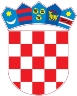 REPUBLIKA HRVATSKASPLITSKO–DALMATINSKA ŽUPANIJAUpravni odjel za zdravstvo, socijalnu skrb i demografiju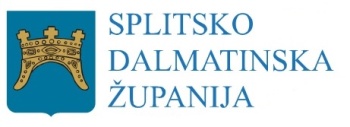 Osnovni podaci o podnositelju zahtjevaOsnovni podaci o podnositelju zahtjevaOsnovni podaci o podnositelju zahtjevaOsnovni podaci o podnositelju zahtjevaOsnovni podaci o podnositelju zahtjevaOsnovni podaci o podnositelju zahtjevaOsnovni podaci o podnositelju zahtjevaOsnovni podaci o podnositelju zahtjevaOsnovni podaci o podnositelju zahtjevaOsnovni podaci o podnositelju zahtjevaOsnovni podaci o podnositelju zahtjevaOsnovni podaci o podnositelju zahtjevaOsnovni podaci o podnositelju zahtjevaOsnovni podaci o podnositelju zahtjevaOsnovni podaci o podnositelju zahtjevaOsnovni podaci o podnositelju zahtjevaOsnovni podaci o podnositelju zahtjevaOsnovni podaci o podnositelju zahtjevaOsnovni podaci o podnositelju zahtjevaOsnovni podaci o podnositelju zahtjevaOsnovni podaci o podnositelju zahtjevaOsnovni podaci o podnositelju zahtjevaOsnovni podaci o podnositelju zahtjevaOsnovni podaci o podnositelju zahtjevaOsnovni podaci o podnositelju zahtjevaOsnovni podaci o podnositelju zahtjevaOsnovni podaci o podnositelju zahtjevaOsnovni podaci o podnositelju zahtjevaOsnovni podaci o podnositelju zahtjevaOsnovni podaci o podnositelju zahtjevaOsnovni podaci o podnositelju zahtjevaOsnovni podaci o podnositelju zahtjevaPodnositelj zahtjeva (ime i prezime)OIBAdresa podnositelja zahtjevaMobitel / TelefonE-mail Poslovna bankaIBANHRRVrste poticaja:Vrste poticaja:Vrste poticaja:Vrste poticaja:Vrste poticaja:Vrste poticaja:Vrste poticaja:Vrste poticaja:Vrste poticaja:Vrste poticaja:Vrste poticaja:Vrste poticaja:Vrste poticaja:Vrste poticaja:Vrste poticaja:Vrste poticaja:Vrste poticaja:Vrste poticaja:Vrste poticaja:Vrste poticaja:Vrste poticaja:Vrste poticaja:Vrste poticaja:Vrste poticaja:Vrste poticaja:Vrste poticaja:Vrste poticaja:Vrste poticaja:Vrste poticaja:Vrste poticaja:Vrste poticaja:Vrste poticaja:ZaokružitiNavesti k.č.z. i adresu objektaNavesti k.č.z. i adresu objektaNavesti k.č.z. i adresu objektaNavesti k.č.z. i adresu objektaNavesti k.č.z. i adresu objektaNavesti k.č.z. i adresu objektaNavesti k.č.z. i adresu objektaNavesti k.č.z. i adresu objektaNavesti k.č.z. i adresu objektaNavesti k.č.z. i adresu objektaNavesti k.č.z. i adresu objektaNavesti k.č.z. i adresu objektaNavesti k.č.z. i adresu objektaNavesti k.č.z. i adresu objektaNavesti k.č.z. i adresu objektaNavesti k.č.z. i adresu objektaNavesti k.č.z. i adresu objektaNavesti k.č.z. i adresu objektaNavesti k.č.z. i adresu objektaNavesti k.č.z. i adresu objektaNavesti k.č.z. i adresu objektaNavesti k.č.z. i adresu objektaNavesti k.č.z. i adresu objektaNavesti k.č.z. i adresu objektaNavesti k.č.z. i adresu objektaNavesti k.č.z. i adresu objektaNavesti k.č.z. i adresu objektaNavesti k.č.z. i adresu objektaNavesti k.č.z. i adresu objektaNavesti k.č.z. i adresu objektaNavesti k.č.z. i adresu objektaa/ kupnja građevinskog zemljištab/ kupnja kuće za stanovanje c/ kupnja stana za stanovanje d/ izgradnja kuće ( od temelja )e/ dovršetak započete gradnje kuće za stanovanjef/ adaptaciju kuće za stanovanjeg/ adaptaciju stana za stanovanjeh/ rekonstrukcija kuće za stanovanjei/ rekonstrukcija stana za stanovanjeČlanovi kućanstva:Članovi kućanstva:1. __________________________________________              	_____________________________ime i prezime, (supružnik)				        OIB2. __________________________________________		_____________________________ime i prezime, (dijete)				                      OIB3. __________________________________________		_____________________________ime i prezime, (dijete)				                      OIB4. __________________________________________	              _____________________________ime i prezime, (dijete)				                      OIB5. __________________________________________		_____________________________ime i prezime, (dijete)				                      OIB6. __________________________________________		_____________________________ime i prezime, (dijete)				                      OIB1. __________________________________________              	_____________________________ime i prezime, (supružnik)				        OIB2. __________________________________________		_____________________________ime i prezime, (dijete)				                      OIB3. __________________________________________		_____________________________ime i prezime, (dijete)				                      OIB4. __________________________________________	              _____________________________ime i prezime, (dijete)				                      OIB5. __________________________________________		_____________________________ime i prezime, (dijete)				                      OIB6. __________________________________________		_____________________________ime i prezime, (dijete)				                      OIBUz Prijavni OBRAZAC 1. potrebno je priložiti:Preslika osobne iskaznice podnositelja i svih osoba navedenih u prijavnici;Vjenčani list/izvadak iz registra životnog partnerstva, za samohranog roditelja rodni list; (samohrani roditelj u slučaju razvoda braka dostavlja dokaz nadležnog Suda da mu je povjerena briga i skrb o maloljetnoj djeci i određeno stanovanje sa samohranim roditeljem – prijaviteljem, odnosno roditelj-prijavitelj koji zajednički ostvaruje roditeljsku skrb dostavlja odluku Suda o roditeljskoj skrbi donesenoj na sporazumno utvrđenom Planom o zajedničkoj roditeljskoj skrbi);Preslika izvatka iz matice rođenih ili rodni list – za prijavitelja/cu , supružnika/cu i svu djecu navedenu u prijavi;Javnobilježnički ovjerenu Izjavu o izvanbračnoj zajednici ili neformalnom životnom partnerstvu (OBRAZAC 3);Dokaz o vlasništvu na nekretnini za koju se traži poticaj;Dokaz nadležnog Općinskog suda da prijavitelj/ica zahtjeva ni njegova/njena supruga/suprug nisu vlasnik/ica ili suvlasnik/ica druge nekretnine na području nadležnog zemljišno–knjižnog odjela na kojem se prijavljuju;Dokaz o legalnosti građevine, odnosno akt za građenje sukladno posebnom zakonu.Preslika kupoprodajnog ugovora ( ako prijavitelj/ica apliciraju na poticaj: kupnje građevinskog zemljišta, kupnje kuće za stanovanje ili kupnje stana za stanovanje). 